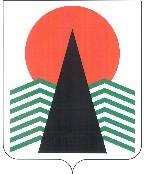 АДМИНИСТРАЦИЯНЕФТЕЮГАНСКОГО РАЙОНАпостановлениег.НефтеюганскОб отмене особого противопожарного режима на территории Нефтеюганского муниципального района Ханты-Мансийского автономного округа – Югры
В соответствии с Федеральным законом от 06.10.2003 № 131-ФЗ «Об общих принципах местного самоуправления в Российской Федерации», Уставом Нефтеюганского муниципального района Ханты-Мансийского автономного округа – Югры, распоряжением Губернатора Ханты-Мансийского автономного округа – Югры от 03.09.2022 № 539-рп «Об отмене особого противопожарного режима на территории Ханты-Мансийского автономного округа – Югры», в связи со стабилизацией пожарной опасности на территории Ханты-Мансийского автономного округа – Югры, 
п о с т а н о в л я ю:Отменить с 03.09.2022 на межселенной территории Нефтеюганского муниципального района Ханты-Мансийского автономного округа – Югры особый противопожарный режим.Настоящее постановление подлежит опубликованию в газете «Югорское обозрение» и размещению на официальном сайте органов местного самоуправления Нефтеюганского района. Признать утратившим силу постановление администрации Нефтеюганского района от 29.07.2022 № 1318-па «О введении особого противопожарного режима 
на территории Нефтеюганского муниципального района Ханты-Мансийского автономного округа – Югры».Контроль за выполнением постановления возложить на первого заместителя главы Нефтеюганского района Кудашкина С.А.Глава района							А.А.Бочко06.09.2022№ 1635-па№ 1635-па